26.11.2021Klasa II SZajęcia rewalidacyjne dla klasy II i III:	Zajęcia korekcyjno-kompensacyjne 
26.11.2021Witaj! 
Dziś proponuję Ci wykonanie paru zadań nawiązujących do kolejnego nietypowego 
w kalendarzu dnia, obchodzonego 22 listopada DNIA KREDKI! Kolorowych zabaw!!!                  Pozdrawiam pani Monika1. Wysłuchaj i obejrzyj ilustrowaną piosenkę „ Kolorowe kredki”-  BajeczkiPioseneczki https://www.youtube.com/watch?v=fWELNWWycOU (możesz też odczytać tekst, który pokazuje się na ekranie w trakcie trwania utworu!)- oraz piosenki „Kolorowe kredki” z pokazywaniem- Jazzowanki, której pokazywania możesz się nauczyć!   https://www.youtube.com/watch?v=qa1bA4z3-AE - jeśli Ci się spodoba, możesz posłuchać  i obejrzeć ilustrowaną piosenkę „Kredki” 
w wykonaniu „Śpiewających Brzdąców” https://www.youtube.com/watch?v=lAwSoLTtecw  2. Na osobnej kartce narysuj własny rysunek . 3. Pokoloruj.4. Połącz w pary.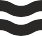 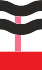 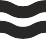 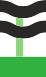 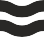 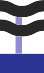 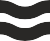 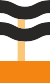 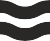 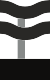 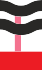 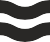 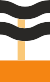 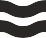 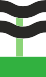 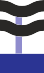 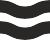 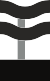 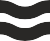 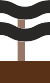 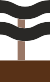 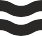 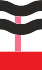 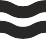 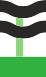 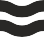 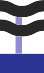 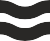 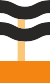 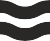 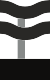 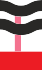 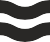 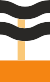 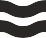 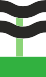 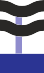 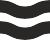 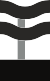 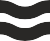 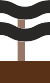 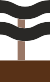 TEMAT DNIA cd. Szewczyk DratewkaEdukacja polonistyczna: ćw.4, 5, 6 str. 48, ćw. 7,8, 9 str.49Edukacja matematyczna ćw. 5,6,7 str. 43Informatyka: Wykonaj poniższe zadanie  https://pisupisu.pl/klasa2/rozsypanka-slow w-f: Gimnastyka w domu ;)  https://www.youtube.com/watch?v=lyN78FTHQe4 ZAJĘCIA ROZWIJAJĄCE  ZAINTERESOWANIA I UZDOLNIENIA  UCZNIÓW Temat: Dlaczego możemy porozmawiać przez telefon? https://www.youtube.com/watch?v=qroo03geaSs Klasa III STEMAT DNIA: Tropimy ortografię - rzEdukacja polonistyczna: ćw. 1, 2 str. 46, ćw. 4, 5 str. 47, ćw. 1,2,3 str. 48Edukacja matematyczna ćw. 4, 5 str.41Informatyka: Zgodnie z tematem dnia wykonaj poniższe zadanie. Powodzeniahttps://pisupisu.pl/klasa3/rz-i-z-wybierz w-f: Gimnastyka w domu ;)  https://www.youtube.com/watch?v=lyN78FTHQe4 ZAJĘCIA ROZWIJAJĄCE ZAINTERESOWANIA I UZDOLNIENIA  UCZNIÓW Temat: Dlaczego możemy porozmawiać przez telefon? https://www.youtube.com/watch?v=qroo03geaSs 